VCE AND VCAL YEAR 11 & 12 2017 INFORMATION SESSIONSInterested in completing Year 11 or Year 12 at TAFE?Come along to an information session to find out more about our VCE and VCAL courses on offer at Chisholm in 2017BERWICK TEC CAMPUSCourses offered VCAL, Year 11 & 12, Pre-apprenticeships in traditional tradesThursday 14 July 6pm – 7.30pm Wednesday 10 August 6pm – 7..30pm Tuesday 13 September 6pm – 7.30pm Thursday 13 October 6pm – 7.30pm Tuesday 15 November 6pm – 7.30pmCRANBOURNE CAMPUSCourses offered VCAL, Year 11 & 12 Thursday 8 September 6pm – 7.30pm Tuesday 18 October 6pm – 7.30pm Tuesday 22 November 6pmAll sessions in Building A (Auditorium)Enquiries Jenni or Andrea 9212 4577All sessions in Building G (Berwick TEC)	 	Enquiries Jenni or Andrea 9212 4577FRANKSTON CAMPUSCourses offered VCE and VCAL, Year 11 & 12 Tuesday 9 August 6pm – 7.30pm Wednesday 7 September 6pm – 7.30pm Tuesday 11 October 6pm – 7.30pm Wednesday 16 November 6pm – 7.30pmAll sessions in Building D (START), Room D306Enquiries Katie 9238 8140DANDENONG CAMPUSCourses offered VCE and VCAL, Year 11 & 12 Tuesday 6 September 6pm – 7.30pm Wednesday 12 October 6pm – 7.30pm Tuesday 8 November 6pm – 7.30pmAll sessions in Building A, Room 104 (Auditorium)Enquiries Elise 9212 5167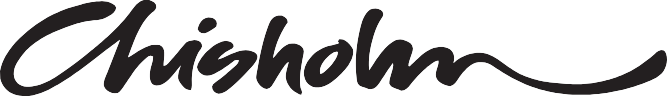 PROVEN. TRUSTED. RESULTS.On campus	Online	Workplace chisholm.edu.au